Výběrové postupyZákladní literaturaBabbie, Earl 2014. The Practice Of Social Research. Belmont: WadsworthKap. 7. (The Logic of Sampling)Rozšiřující literaturaRobert M. Groves, Floyd J. Fowler Jr., Mick P. Couper, James M. Lepkowski, Eleanor Singer, Roger Tourangeau, 2009, Survey Methodology, 2nd Edition. WileyKap. 3 a 4 postup a pojmy1. OBJEKT VÝZKUMUpopulacejednotka znak soubor - základní soubor - výběrový soubor2. opora výběru 3. výběrový plán 4. VELIKOST VÝBĚROVÉHO SOUBORUpravděpodobnostní (náhodné) výběrové plányhttp://www.pewresearch.org/fact-tank/2017/05/12/methods-101-random-sampling/Prostý náhodný výběr Systematický náhodný výběrStratifikovaný náhodný výběr Výběr shluků (skupin) Dvou/vícestupňový náhodný výběr (Vícestupňový) stratifikovaný náhodný výběrNáhodná procházka (random route)Příklad stratifikaceVáženínepravděpodobnostní (nenáhodné) výběrové plányKvótní výběr - kvóty- kvótní předpis- reprezentativita v kvótním výběruZáměrný výběrNahodilý výběr velikost Výběrového souboru zákon velkých čísel př., hod kostkou: 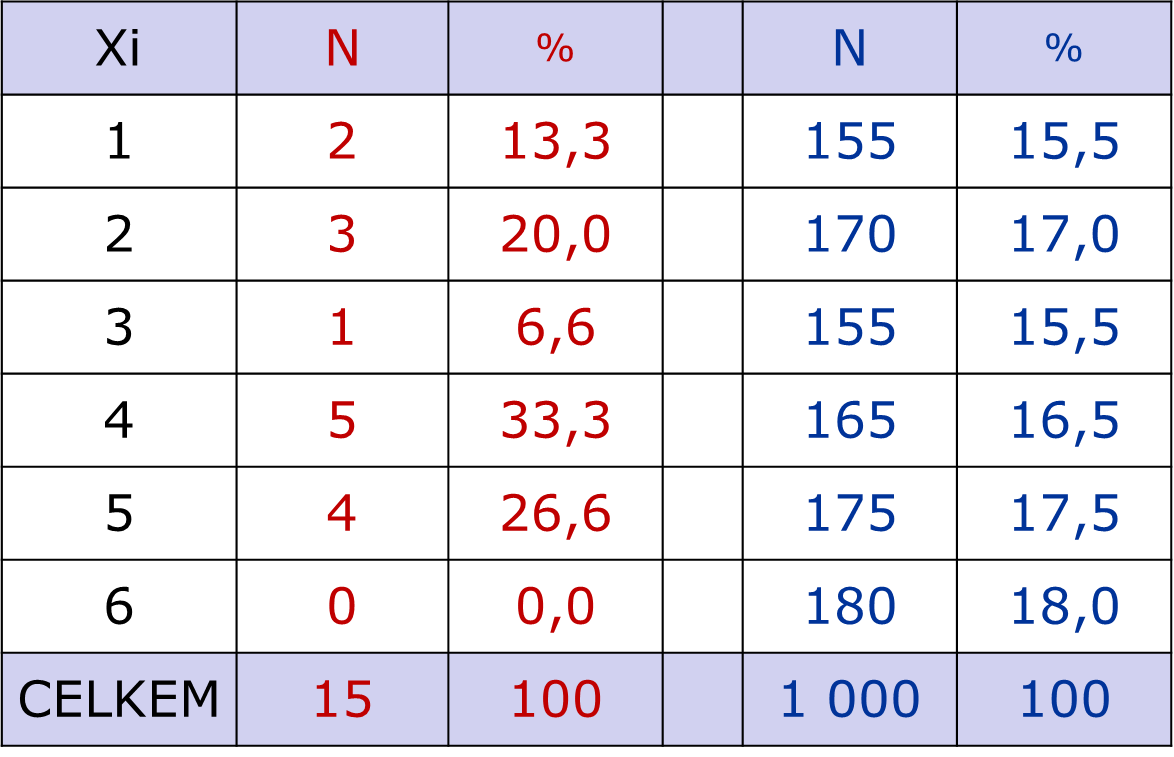 Stanovení velikosti VS1. hloubka informací2. variabilita ZS 3. přesnost (interval spolehlivosti) 4. spolehlivost (hladina významnosti α)  - hladina významnosti (spolehlivost) - chyba odhadu (přesnost)VK – variační koeficient		s = směrodatná odchylkaVÝBĚROVÉ POSTUPY V KONTEXTU TSEChyby nepozorování chyba pokrytí (coverage error)  chyba nezískání odpovědi (nonresponse eror)  výběrová chyba (sampling error) 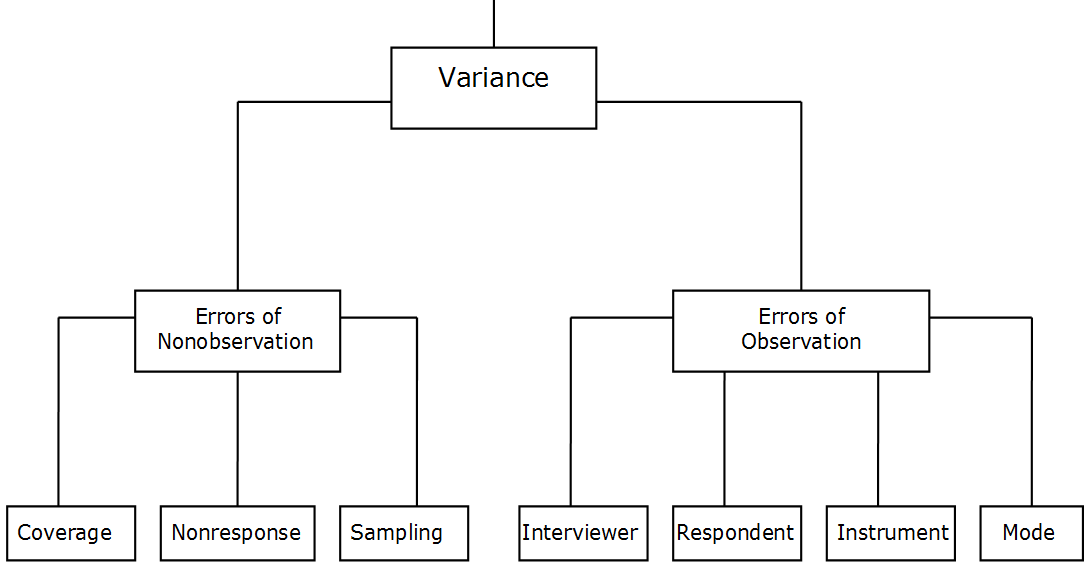 základní soubor           výběr             ←        zobecnění      ←výběrový soubor(parametry)(statistiky)Stratifikace ČR- 5 0005 000 –50 00050 000 – 100 000100 000 +CELKEMPrahaStředočeskýJihočeskýPlzeňskýKarlovarskýÚsteckýLibereckýKrálovéhradeckýPardubickýVysočinaJihomoravskýZlínskýOlomouckýMoravskoslezskýCELKEM ČR